introductionThe Individuals with Disabilities Education Act (IDEA) 2004 and its implementing regulations of 2006 (20 USC §1415(m); 34 CFR §300.520) contain provisions for the transfer of rights of students with disabilities upon reaching the age of majority.  Virginia’s Regulations Governing Special Education Programs for Children with Disabilities in Virginia further detail these requirements at 8VAC20-81-180.The Virginia Department of Education (VDOE) developed a technical assistance resource document on this subject in 2004.The VDOE staff edited the document to include the federal and state regulations governing special education to provide this current resource in 2015 and it was updated again in 2021.The purpose of this document is to assist school administrators and parents in operationalizing the law and regulations relative to the transfer of rights of students with disabilities who reach the age of majority. School personnel will want to review this document in concert with a review of the school division’s policies that may supplement this document’s provisions. The information provided in this document does not, and is not intended to, constitute legal advice; this document is for general informational and technical assistance purposes only. Inquiries related to this document should be addressed to VDOE staff in the Office of Dispute Resolution and Administrative Services:Phone:  804-225-2013Voice/Relay:  1-800-292-3820    Text users dial 711 for Relay ServicesEmail:  ODRAS@doe.virginia.govstudents and the right to make educational decisionsFrom a student’s first day of school until the completion of his or her education, a significant number of educational decisions will have been made for or by that student. Until a student reaches the age of 18 (also called the “age of majority” in Virginia), most of those decisions are made by parents, family members, and/or guardians in consultation with teachers or education officials. The right of a person meeting the definition of parent under the Virginia Regulations, to make educational decisions for a child, is a very important part of the educational process. Therefore, Virginia law protects the rights of parents to make decisions in the best interests of their children, including educational decisions. However, when a student reaches the age of 18, that adult student is presumed under Virginia law to be capable of making his or her own decisions – including educational decisions. Initially, the student and parent(s) are notified, at least one year prior to the student’s eighteenth birthday that the transfer of rights will occur at age 18 (refer to Appendix B for sample notification form). That does not mean that parents cannot continue to be involved in their children’s education. It just means that, by law, schools respect the educational decisions of every adult student, unless that person has been determined to be incapable of making decisions.ADULT STUDENTS ARE PRESUMED CAPABLE OF MAKING THEIR OWN DECISIONS.Generally, in Virginia it is presumed that all persons who have reached the age of 18 are fully capable of making their own decisions and are responsible for their own actions. This presumption comes from Virginia laws and statutes, not from the VDOE, local school boards, or teachers. The right of a student to make individual educational decisions begins when a student reaches the age of 18, just as the right to vote begins.  However, the presumption that adult students are capable of making their own decisions does not mean that adult students are required to change their educational program, or disregard the advice of family, teachers, or people on whom they have always relied.What about students who have a condition or illness which might impair their ability to make informed educational decisions?The law presumes that all adult students are capable of making their own decisions.  In situations where a student’s ability to make informed educational decisions is impaired, there are several options that students and their supporters can consider, depending on their needs or concerns. A parent, guardian, family member, or some other person may be appointed to make educational decisions for an incapacitated adult student or for an adult student who is deemed unable or incapable of providing informed consent, under certain circumstances (see definition below). For the purposes of Virginia’s Guardianship statute, found at 
§ 64.2-2000 in the Code of Virginia, an “incapacitated person” is defined as follows:“Incapacitated person” means an adult who has been found by a court to be incapable of receiving and evaluating information effectively or responding to people, events, or environments to such an extent that the individual lacks the capacity to meet the essential requirements for his health, care, safety, or therapeutic needs without the assistance or protection of a guardian or manage property or financial affairs or provide for his support or for the support of his legal dependents without the assistance or protection of a conservator. A finding that the individual displays poor judgment alone shall not be considered sufficient evidence that the individual is an incapacitated person within the meaning of this definition. A finding that a person is incapacitated shall be construed as a finding that the person is "mentally incompetent" as that term is used in Article II, Section 1 of the Constitution of Virginia and Title 24.2 unless the court order entered pursuant to this chapter specifically provides otherwise. What is the least restrictive environment?Every adult individual should be presumed capable of making his or her own decisions. When an individual requires assistance in making decisions, the least restrictive option that meets the individual’s needs should be pursued, and every effort should be made to maximize an individual’s autonomy and independence. Supporters, guardians, substitute decision-makers, and other agents should always take into consideration an individual’s expressed personal preferences to the extent appropriate. Learning to make good decisions takes practice and individual growth. All individuals should have the opportunity to learn and grow from making poor decisions. ) In special education, “least restrictive environment” (LRE) means that to the maximum extent appropriate, children with disabilities, including children in public or private institutions or other care facilities, are educated with children who are not disabled, and that special classes, separate schooling or other removal of children with disabilities from the regular educational environment occurs only when the nature or severity of the disability is such that education in regular classes with the use of supplementary aids and services cannot be achieved satisfactorily (8VAC20-81-10).Least restrictive environment or option in the context of guardianship is not defined in the Code of Virginia or the Regulations Governing Special Education Programs for Children with Disabilities in Virginia. However, it generally refers to a course of action that enables the individual with a disability to live, learn, and work with minimum (or no) restrictions on them. Any restriction on the individual’s civil rights should be no more than is absolutely necessary for adequate protection of the individual and there should be an effort to protect as many individual civil rights and as much autonomy as possible given the individual’s needs and circumstances. In following this course of action, an individual with a disability is provided an environment in which the fewest limits on the individual’s rights and personal freedoms enable the individual to meet their personal needs. 
Decisions to seek a court ruling that an individual is incapacitated should not be made lightly. The ability to make one’s own decisions is an important right that should only be challenged when absolutely necessary. Parents, family members, and others who are considering whether to take such actions are encouraged to collaborate with the student to assess the least restrictive options available as the student transitions into adulthood.As students transition into adulthood, individuals with disabilities and their loved ones should consider that there are a range of options available as the student approaches the age of majority.  OPTIONS TO CONSIDER IF YOU AND/OR YOUR ADULT STUDENT BELIEVE YOUR STUDENT NEEDS ASSISTANCE MAKING DECISIONS UPON REACHING ADULTHOOD.Supported Decision Making (SDM)The American Bar Association defines supported decision-making as a “Decision-making model in which an individual makes decisions with the support of trusted individuals.” Supported decision-making (SDM) allows individuals who need or want support in decision-making to select those who support them in making and communicating their decisions. The supported individual is not required to accept the advice of the individual(s) supporting them, or supporter(s), but uses the supporter as a resource. The individual retains legal decision-making authority. For more information on supported decision-making, refer to Guardianship and Supported Decision-Making, American Bar Association, or National Resource Center for Supported Decision-Making.Appointment to Make Educational DecisionsThe Virginia Department of Education recognizes four ways for a parent, family member, or other person to be appointed to make educational decisions on behalf of an adult student. They are as follows:A competent adult student may appoint or designate, in writing, a competent adult of his or her choice to make educational decisions through a power of attorney, signed by the adult student before a Notary Public (8VAC20-81-180.C.2). Refer to Appendix B for a sample Power of Attorney form.The parent or other competent adult pursues certification that the adult student with a disability is unable or incapable of providing informed consent in making educational decisions and is considered by the school division to be the “educational representative” to make educational decisions for the student (8VAC20-81-180.C.3). See Appendix D regarding Certification Form of the Inability of a Student to Provide Informed Consent for Educational Decisions for more details. The adult student, based on certification by written order from a judge of competent jurisdiction, is admitted to a facility for the training, treatment and habilitation of persons with intellectual disabilities in accordance with § 37.2-806 of the Code of Virginia. The state-operated program serving the adult student may rely on the judicial certification and appoint an educational representative to act on the student’s behalf during the student’s stay at the state-operated program (8VAC20-81-180.C.4).The adult student is declared legally incompetent or legally incapacitated by a court of competent jurisdiction and a representative is appointed by the court to make decisions for the student (8VAC20-81-180.C.1).Guardianship and Power of AttorneyWhat is adult guardianship?A guardian is a person appointed by a court who is responsible for the personal affairs of an incapacitated person (called a “ward”), and for making decisions for that ward.  Guardianship may be ordered for the purpose of making only limited decisions (such as educational decisions only, or medical decisions only) or it may be a full guardianship covering all personal affairs.The Code of Virginia provides the following definitions for “guardian,” “temporary guardian,” and “limited guardian” at §64.2-2000."Guardian” means a person appointed by the court who has the powers and duties set out in § 64.2-2019, or § 63.2-1609 if applicable, and who is responsible for the personal affairs of an incapacitated person, including responsibility for making decisions regarding the person's support, care, health, safety, habilitation, education, therapeutic treatment, and, if not inconsistent with an order of involuntary admission, residence. Where the context plainly indicates, the term includes a "limited guardian" or a "temporary guardian." The term includes (i) a local or regional program designated by the Department for Aging and Rehabilitative Services as a public guardian pursuant to Article 6 (§ 51.5-149 et seq.) of Chapter 14 of Title 51.5 or (ii) any local or regional tax-exempt charitable organization established pursuant to § 501(c)(3) of the Internal Revenue Code to provide guardian services to incapacitated persons. Such tax-exempt charitable organization shall not be a provider of direct services to the incapacitated person. If a tax-exempt charitable organization has been designated by the Department for Aging and Rehabilitative Services as a public guardian, it may also serve as a guardian for other individuals. "Temporary guardian” means a person appointed by a court for a limited duration of time as specified in the order of appointment."Limited guardian” means a person appointed by the court who has only those responsibilities for the personal affairs of an incapacitated person as specified in the order of appointment.What is a power of attorney?A power of attorney is a written document by which one competent adult (the student in this case) grants authority to another competent adult (a parent, family member, or friend) the authority to act and make decisions on his or her behalf. Since adult students are presumed competent under Virginia law, the power of attorney may be an important tool for many students, parents and families in educational matters. It is important that students, parents, families and educators all understand that competent adult students may revoke or change a power of attorney at any time, as long as they are still competent, and that the student may still act on his or her own behalf. Sample forms for a power of attorney for educational decisions only have been prepared by the Virginia Department of Education as a guidance tool for students, their parents, guardians, and/or families. Refer to Appendix C. Be aware that the power of attorney may be used by competent adults to give various powers to other competent adults. Be sure to seek legal advice to address further questions or concerns about the use of any power of attorney.The Code of Virginia defines “power of attorney” in § 64.2-2000 and § 64.2-1600: "Power of attorney" means a writing or other record that grants authority to an agent to act in the place of the principal, whether or not the term power of attorney is used.How may an “educational representative” be appointed for an adult special education student?As was mentioned earlier, any adult special education student who has been certified to be unable or incapable of providing informed consent with regard to his or her educational decisions, may have an “educational representative” appointed to make those decisions. The option of having an educational representative appointed without having to appear in court (as would be required in a guardianship case) was developed by the Virginia Department of Education in accordance with federal and state laws. This was done to ease the burden placed on parents and families, while protecting the individual rights of the adult student. An educational representative can be a parent, family member or other competent adult. The procedure is detailed later in this document including the specifics of who must certify that a student is incapable of providing informed consent. The process of having an educational representative appointed is much easier and less expensive than a guardianship proceeding.  Remember:  An educational representative is authorized to make educational decisions only. The educational representative is not given any authority to make any other decisions on behalf of an adult student.  APPENDICESVirginia Regulations Governing Transfer of Rights to Students Who Reach the Age of Majority. 8 VAC 20-81-180.Sample Notice of Transfer of Rights to Students with Disabilities Who Reach the Age of MajoritySample Specific Power of Attorney for Educational Decisions Made Under the Individuals with Disabilities Education ActSample Certification Form of the Inability of a Student to Provide Informed Consent for Education Decisions Made Under the Individuals with Disabilities Education ActAPPENDIX APROCEDURE FOR TRANSFER OF RIGHTS TO STUDENTS WHO REACH THE AGE OF MAJORITYAll rights accorded to the parent(s) under the Act transfer to the student upon the age of majority (age 18), including those students who are incarcerated in an adult or juvenile federal, state, regional, or local correctional institution. (34 CFR 300.520) Notification. The local educational agency shall notify the parent(s) and the student of the following: (34 CFR 300.520) a. That educational rights under the Act will transfer from the parent(s) to the student upon the student reaching the age of majority; and b. That procedures exist for appointing the parent(s) or, if the parent(s) are not available, another appropriate individual to represent the educational interests of the student throughout the student’s eligibility for special education and related services if the student is determined not to have the ability to provide informed consent with respect to the educational program as specified in subsection C of this section. 2.  The local educational agency shall include a statement on the IEP (beginning at least one year before the student reaches the age of majority) that the student and parent(s) have been informed of the rights that will transfer to the student on reaching the age of 18. (34 CFR 300.320(c)) The local educational agency shall provide any further notices required under the Act to both the student and the parent(s).4.  The local educational agency may continue to invite the parent(s), as appropriate, as bona fide interested parties knowledgeable of the student’s abilities, to participate in meetings where decisions are being made regarding their adult student’s educational program. 5. The adult student may invite the student’s parent(s) to participate in meetings where decisions are being made regarding the student’s educational program.	C.	A student who has reached the age of 18 years shall be presumed to be a competent adult, and thus all rights under the [Individuals with Disabilities Education Improvements Act of 2004 (IDEA)] shall transfer to the adult student, unless one of the following actions has been taken:The adult student is declared legally incompetent or legally incapacitated by a court of competent jurisdiction and a representative has been appointed by the court to make decisions for the student;The adult student designates, in writing, by power of attorney or similar legal document, another competent adult to be the student’s agent to receive notices and to participate in meetings and all other procedures related to the student’s educational program. A local educational agency shall rely on such designation until notified that the authority to act under the designation is revoked, terminated, or superseded by court order or by the adult student;The adult student is certified, according to the following procedures, as unable to provide informed consent. Any adult student who is found eligible for special education pursuant to this chapter and does not have a representative appointed to make decisions on the adult student’s behalf by a court of competent jurisdiction may have an educational representative appointed based on the following certification procedure to act on the student’s behalf for all matters described in this chapter and to exercise rights related to the student’s scholastic record. An educational representative may be appointed based on the following conditions and procedures:Two professionals (one from list one and one from list two, as set out in the following subdivisions,) shall, based on a personal examination or interview, certify in writing that the adult student is incapable of providing informed consent and that the student has been informed of this decision:List one includes (i) a medical doctor licensed in the state where the doctor practices medicine; (ii) a physician’s assistant whose certification is countersigned by a supervising physician; or (iii) a certified nurse practitioner.List two includes (i) a medical doctor licensed in the state where the doctor practices medicine; (ii) a licensed clinical psychologist; (iii) a licensed clinical social worker; (iv) an attorney who is qualified to serve as a guardian ad litem for adults under the rules of the Supreme Court of Virginia; or (v) a court-appointed special advocate for the adult student.The individuals who provide the certification in section 3a of this subsection may not be employees of the local educational agency currently serving the adult student or be related by blood or marriage to the adult student.Incapable of providing informed consent, as used in this section, means that the individual is unable to:Understand the nature, extent and probable consequences of a proposed educational program or option on a continuing or consistent basis;Make a rational evaluation of the benefits or disadvantages of a proposed educational decision or program as compared with the benefits or disadvantages of another proposed educational decision or program on a continuing or consistent basis; orCommunicate such understanding in any meaningful way.The certification that the adult student is incapable of providing informed consent may be made as early as 60 calendar days prior to the adult student’s eighteenth birthday or 65 business days prior to an eligibility meeting if the adult student is undergoing initial eligibility for special education services.The certification shall state when and how often a review of the adult student’s ability to provide informed consent shall be made and why that time period was chosen.The adult student’s ability to provide informed consent shall be recertified at any time that the previous certifications are challenged. Challenges can be made by the student or by anyone with a bona fide interest and knowledge of the adult student, except that challenges cannot be made by employees of local educational agencies. Challenges shall be provided in writing to the local educational agency’s administrator of special education who then shall notify the adult student and current appointed representative.Upon receipt of a written challenge to the certification by the adult student, the local educational agency may not rely on an educational representative, appointed pursuant to subsection D of this section, for any purpose until a designated educational representative is affirmed by a court of competent jurisdiction; Upon receipt of a written challenge by anyone with a bona fide interest and knowledge of the adult student, the local educational agency may not rely on an educational representative, appointed pursuant to subsection D of this section for any purpose until a more current written certification is provided by the appointed educational representative. Certifications provided after a challenge are effective for 60 calendar days, unless a proceeding in a court of competent jurisdiction is filed challenging and requesting review of the certifications. The local educational agency shall not rely upon the designated educational representative until the representative is affirmed by the court; orThe adult student, based on certification by written order from a judge of competent jurisdiction, is admitted to a facility for the training, treatment and habilitation of persons with intellectual disabilities in accordance with § 37.2-806 of the Code of Virginia. The state-operated program serving the adult student may rely on the judicial certification and appoint an educational representative to act on the student’s behalf during the student’s stay at the state-operated program.D.	If the local educational agency receives written notification of the action in subdivision C 3 of this section or if the state-operated program receives the judicial certification in subdivision C 4 of this section, the local educational agency shall designate the parent(s) of the adult student to act as an educational representative of the adult student (unless the student is married, in which event the student’s adult spouse shall be designated as educational representative).	1.	If the parent(s) or adult spouse is not available and competent to give informed consent, the administrator of special education or designee shall designate a competent individual from among the following:		a.  an adult brother or sister;		b.  an adult aunt or uncle; or		c.  a grandparent.2.	If no family member from the previous categories is available and competent to serve as the adult student’s educational representative, then a person trained as a surrogate parent shall be appointed to serve as the educational representative by the local educational agency.APPENDIX BSample Notice of Transfer of Rights to Students with Disabilities Who Reach the Age of Majority[School Division Name] [School Division Address] [School Division Phone]Notice of Transfer of Rights to Students with DisabilitiesWho Reach the Age of MajorityStudent: School: Date:  Dear Parent(s)/Guardian(s) and Student;This letter is to inform you that according to federal special education regulations, when students with disabilities who are receiving special education and related services reach the age of majority (age 18 in Virginia), the Parental Rights in Special Education transfer to the student. This means that the student has full access to the school record and makes the final decision in all matters related to special education including the contents of the Individualized Education Program (IEP). The student is required to sign permission for placement where the parent has formerly been the person granting this permission.In situations where a student or parent believes that the student will be unable to make an informed consent decision, there are procedures that permit the parent to continue to represent the student in the special education process. Materials explaining the possible options available to parents have been enclosed for your convenience. For further assistance in this matter, please contact the principal of your school, the student’s special education teacher, or the student’s school counselor.Sincerely,______________________________ Principal (or Designee) School Telephone # APPENDIX CSample Specific Power Of Attorney For Educational Decisions Made Under The Individuals With Disabilities Education ActAbout this form: This is a sample form developed by the Virginia Department of Education regarding the specific power of attorney for the designation of an agent to act on behalf of students who have reached the age of eighteen (18) and who have not been determined to be legally incompetent or incapacitated. This power of attorney is specific to educational rights under the Individuals with Disabilities Education Act. When completed, executed, and notarized by the adult student, it becomes legally binding unless and until the powers granted by the student are revoked by the student, or until the specific power of attorney is revoked by a court, or upon the death of a student. When changes are appropriate, they should be made. If this form is not understood, legal advice should be obtained from an attorney before the form is signed. School officials are not authorized to give legal advice, and the decision to seek legal advice rests solely with the adult student. SPECIFIC POWER OF ATTORNEY FOR EDUCATIONAL DECISIONS MADE UNDER THE INDIVIDUALS WITH DISABILITIES EDUCATION ACTKNOW ALL PERSONS BY THESE PRESENTS: That I, (full name), residing at (full address), and born on  (month, date, year), hereby make, constitute, and appoint  (full name) of (full address), as my lawful attorney-in-fact to act in my name, place and stead, make all educational decision on my behalf, act and legally bind me to any and all educational decisions and/or programs, including, but not limited to, the following hereinafter described: (initial)  receive notice of all meetings and actions proposed or refused pertinent to my special education program (initial) participate in all meetings pertinent to my special education program (initial) request legal due process proceedings if a disagreement regarding my special education program arises	(initial) represent my interests in mediation to resolve disputes with the local school division(initial) agree or disagree with proposed Individualized Education Programs and special education placements (initial) 	Other as I would, might or could do if acting personally. I hereby ratify and confirm all lawful acts done by said attorney-in-fact in accordance with this specific power of attorney. This specific power of attorney shall not terminate upon me becoming disabled, incompetent, or incapacitated, and all power and authority granted hereunder to said attorney-in-fact shall continue and be exercisable by said attorney-in-fact notwithstanding that I may subsequently become disabled, incompetent, or incapacitated, and all acts done by said attorney-in-fact pursuant to this specific power of attorney during the period of any such disability, incompetence, or incapacity, shall have in all respects the same effect and shall inure to the benefits and bind me and my estate as fully as if I were not subject to such disability, incompetence, or incapacity, and all power and authority granted hereunder shall remain in full force and effect until such time as such power and authority granted hereunder shall be revoked by me in writing.Plural shall be substituted for the singular and singular for the plural wherever the context hereof so requires.WITNESS the following signatures on this ______ day of _____, ______. ___________________________________StudentCOMMONWEALTH OF VIRGINIA	 }		} 		To Wit:CITY/COUNTY OF _____________	} I, the undersigned, a Notary Public in and for the jurisdiction aforesaid, in the Commonwealth of Virginia, do hereby certify that _____________________________(student), whose name is signed to the foregoing Specific Power of Attorney, has acknowledged the same before me in the jurisdiction aforesaid. Given under my hand this _____ day of ________________, _________ _________________________________(Notary Public) My Commission expires:_______________________ NOTE: This form, with signatures, must be filed with the student’s school record and with the Director of Special Education for the school division before an attorney-in-fact can be recognized by the local school division. For the local school division to recognize any changes or revocations, written notification to the Director of Special Education must be provided of those changes or revocations. Such notification must be dated and witnessed. APPENDIX DSample Certification Form of the Inability of a Student to Provide Informed Consent for Education Decisions Made Under the Individuals with Disabilities Education Act About this form: This is a sample form developed by the Virginia Department of Education regarding the certification process for the designation of a parent or other competent adult, to act on behalf of students who have reached the age of 18 and who have not been determined to be legally incompetent or incapacitated. This certification is specific to educational rights under the Individuals with Disabilities Education Act. Local educational agencies are not responsible for any costs associated with securing documentation for purposes of this certification. When changes to this form are necessary, they should be made. If this form is not understood, advice should be sought from the appropriate professional(s) before it is completed.  School officials and employees are not authorized to give legal or medical advice regarding this form, or the completion of this form.Certification Form of the Inability of a Student to Provide Informed Consent for Educational Decisions Made Under the Individuals with Disabilities Education Act Please provide the following information: 1. Name of the student being evaluated: _____________________________________; 2. Name of the evaluator personally evaluating the Student: _____________________________; 3. Professional degree or license that entitles the evaluator to make this determination: (Circle One) – Refer to Transfer of Rights to Students Who Reach the Age of Majority, for additional information and requirement of specific professionals) Medical Doctor  Physician’s Assistant  Certified Nurse Practitioner Licensed Clinical Psychologist  Licensed Clinical Social Worker Guardian Ad Litem for the Adult Student  Court Appointed Special Advocate 4. Has the informed consent evaluator, in the course of his/her professional duties, personally evaluated the person whose capacity is in question (the student)? YES/NO (Circle One) 5. The student suffers from the following illness and/or conditions: __________________________________________________________________________________________________________________________________________________________________________________________________________________________________________6. Due to the above-stated illness and/or conditions and related limitations of the student, it is my professional opinion that the student IS CAPABLE / IS NOT CAPABLE (Circle One) of providing informed consent for educational decisions made under the Individuals with Disabilities Education Act; and 7. Due to the nature of the student’s illness and/or conditions as stated in this document, it is my opinion that the ability of this student to provide informed consent for educational decisions should be reviewed on ________________ (date) and thereafter every ______ years. (Fill in the blank with a number not exceeding three years. Re-evaluation should occur annually unless the condition that makes the student incapable of providing informed consent is degenerative, irreversible or perpetual given the present state of medical science, as known by the Evaluator.) I am familiar with the Special Education procedures pertaining to informed consent for educational decisions made under the Individuals with Disabilities Education Act. I understand those procedures and have completed this evaluation form based on the guidelines set forth in the Procedure. __________________________________________________________________ Signature of Evaluator 					Date __________________________________________________________________ Title of Evaluator __________________________________________________________________ Address of Evaluator __________________________________________________________________ Witness __________________________________________________________________ Address of Witness 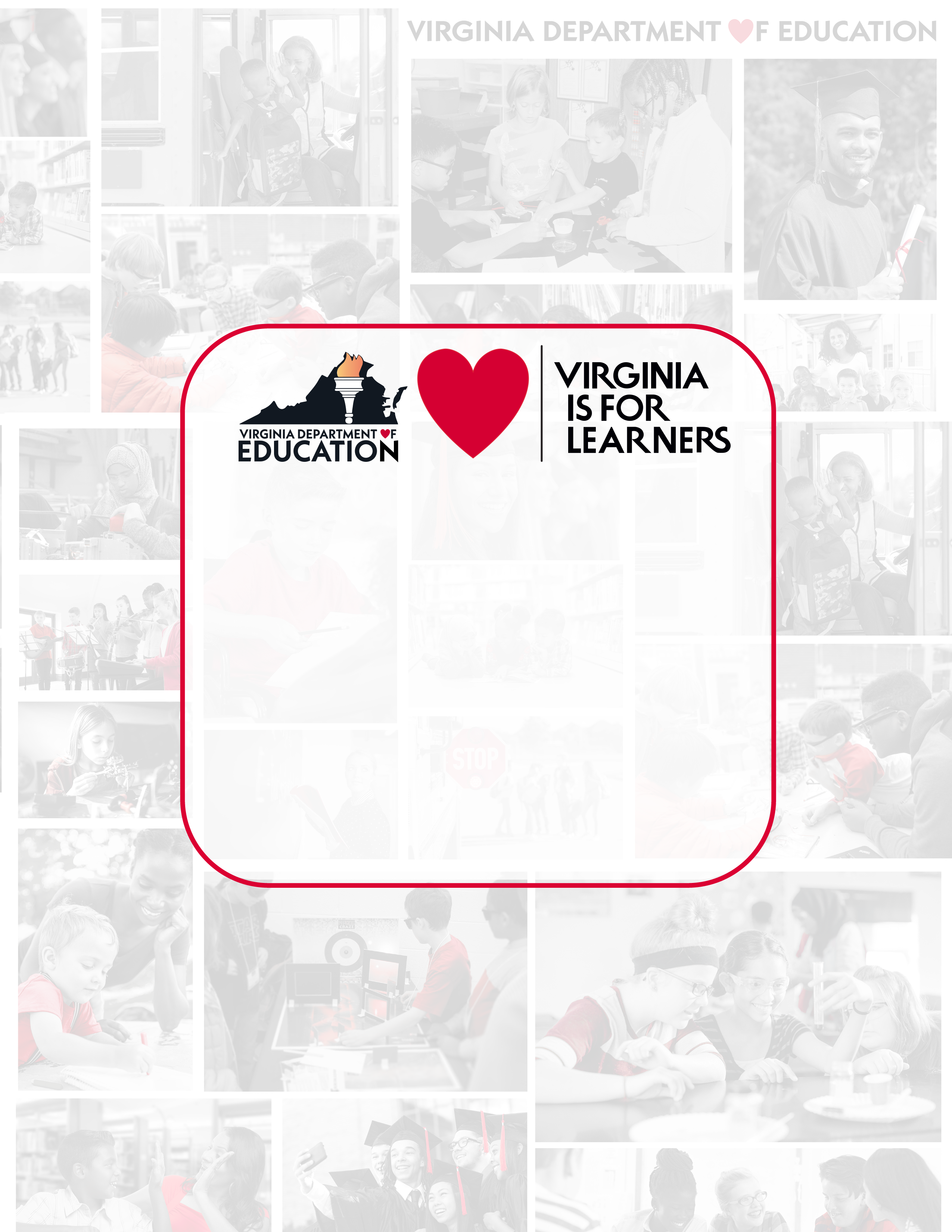 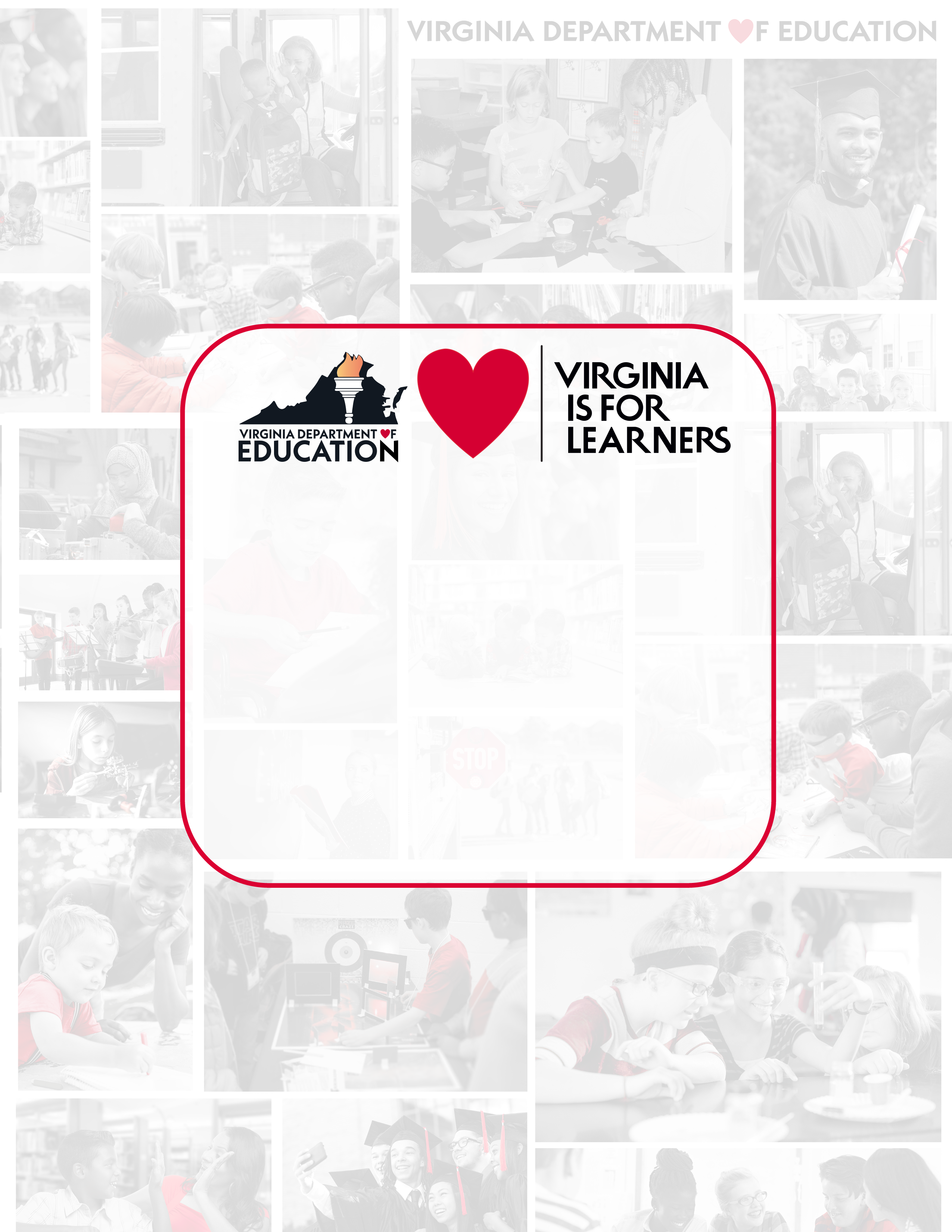 